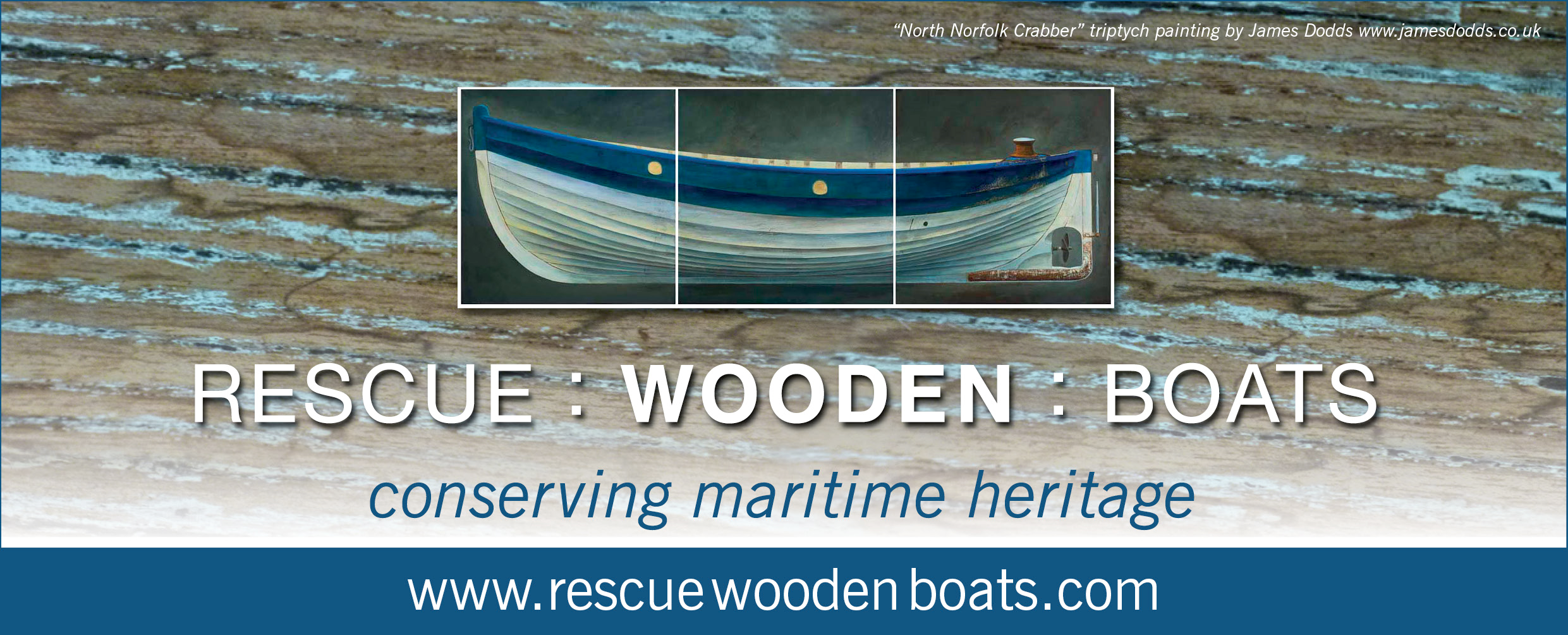 KS2 Cross-curricular Teaching ResourcesAbout Rescue Wooden BoatsBoat builders and craftsmen David Hewitt and George Hewitt, together with wooden working boat enthusiasts launched a charitable trust called Rescue Wooden Boats in 2011.Its aims are to:Restore examples of wooden working boats back to use on the water,Tell their stories through film and photographs,Conserve the crafts and skills involved in building and using them, aswell as toEncourage young people to become actively involved in understandingtheir maritime heritage.Rescue Wooden Boats has been given Dunkirk veteran Lucy Lavers a Liverpool single screw lifeboat, built in 1940, by the Dunkirk Little Ships Restoration Trust. Their first project is to restore her with the help of a Heritage Lottery Grant and to return her by sea to Dunkirk for the 75th anniversary in 2015. After this she will give trips afloat in Wells-next-the-Sea.They have set up a Visitor and Education Centre in Stiffkey, North Norfolk, which is housed in part of the old artillery training military camp, and tells the story of Lucy Lavers and working fishing boats and boatbuilding through displays, films and artefacts. Visitors can also see the working boat yard next door where the restoration works is taking place.Rescue Wooden Boats is filming the restoration work as well stories from fishermen and life boatmen and of the boats themselves. There are over 100 short films on their website.Rescue Wooden Boats also has a number of fishing boats, whelkers and crab boats which are waiting to be restored and returned to being used afloat. Rescue Wooden BoatsKS2 Cross-curricular Teaching ResourcesLesson summaryUsing these resourcesThese lesson plans can be used individually within your own longer schemeof work, or as part of cross-curricular themed days/weeks.  The resources can be used as provided, or they can be adapted to meet the needs of your own class/es.Visiting the Education Centre and getting involvedThese resources can be used by teachers to help them to prepare students for a visit to the Rescue Wooden Boats Education Centre.  They can also be used to help students to understand the restoration project before the Dunkirk 75th anniversary commemoration in 2015, as well as after Lucy Lavers has returned from her 75th anniversary trip to Dunkirk in May 2015RWB videosThe Rescue Wooden Boats website (rescuewoodenboats.com) features a vast library of short films (in vimeo format) that can be shared with classes.  Some of the lesson plans refer to specific films (identified as ‘RWB video’).  These can all be accessed from the Films page of the Rescue Wooden Boats website, under the sub-heading ‘Lucy Lavers’.Abbreviations:BA = Below average (activity for pupils needing extra support)A = Average (core activity)AA = Above average (activity for most able pupils)MA = Most able studentsRS = Resource SheetRescue Wooden Boats                                               Key stage 2 lesson resourceRescue Wooden Boats                                               Key stage 2 lesson resourceRescue Wooden Boats                                               Key stage 2 lesson resourceRescue Wooden Boats                                               Key stage 2 lesson resourceRescue Wooden Boats                                               Key stage 2 lesson resourceRescue Wooden Boats                                               Key stage 2 lesson resourceRS1:  Floating and sinking (page 1 of 2)			NAME……………………………………………………………Does it float or sink?Aim:  To find out if different shapes float or sink.	To find out which shape can carry the most mass.Part 1. Which shape floats the best?If two objects have the same mass will they both float? ____________________Why? _________________________________________________________________________________________________________________________What to do1) Fill a container with water.2) Weigh a piece of plasticine and write its mass in the table.3) Mould the plasticine into a shape, draw the shape in the table.4) Make a prediction - do you think it will float or sink?5) Put your shape in the water and record the result in the table6) Repeat with a different shape.RS1:  Floating and sinking (page 2 of 2)		                 NAME……………………………………………………………Which shapes were the best floaters? ____________________________________________________________________________________________________________________Why do you think they were good at floating?Check your answer to the first question and write a new answer here if you need to….If two objects have the same mass will they both float? ____________________Why? _________________________________________________________________________________________________________________________Part 2. How much mass can a plasticine boat carry?Now choose a shape to test again – how much mass can it carry before it sinks?What to do Make a shape out of plasticine that you think will float really well.Float it in the water and add weights to it, one at a time.Record the heaviest mass it could carry before it sank.If you have time, make changes to your boat and see if it can carry even more.RS1a:  Floating and sinking (page 1 of 2)			NAME……………………………………………………………Does it float or sink?Aim:  To find out if different shapes float or sink.	To find out which shape can carry the most mass.Part 1. Which shape floats the best?Tick the shape that you think will float the best:What to do1) Fill a container with water.2) Weigh a piece of plasticine and write its mass in the table.3) Mould the plasticine into a shape, draw the shape in the table.4) Make a prediction - do you think it will float or sink?5) Put your shape in the water and record the result in the table6) Repeat with a different shape.RS1:  Floating and sinking (page2 of 2)			                 NAME……………………………………………………………Draw the shape that was the worst floater:I think this shape didn’t float because:Draw the shapes that were the best floaters:I think these shapes were the best floaters becausePart 2. How much mass can a plasticine boat carry?Now choose a shape to test again – how much mass can it carry before it sinks?What to doMake a shape out of plasticine that you think will float really well.Float it in the water and add weights to it, one at a time.Record the heaviest mass it could carry before it sank.If you have time, make changes to your boat and see if it can carry even more.RS2:  Floating and sinking			Teachers’ NotesThis practical activity provides the children with the chance to make choices about how they’re going to investigate floating and sinking – they can choose which objects they would like to test and which shaped boats they will explore.They are asked whether two objects of the same mass will float.  The answer to this question is ‘no’ – floating depends on the density of the object.  Two objects of the same mass can occupy a different volume.  A smaller volume indicates greater density and therefore the object might be more dense than water and will therefore sink – hence why a steel boat will float, but a steel screw will sink.This can be demonstrated to the children with two identically sized pieces of aluminium foil (the thicker the better).  Show the children that each piece of foil is the same size and that their mass is the same.  Lay one piece on the water and scrunch the other into a ball – it’s important there are no air pockets, sometimes repeated folding can work better.  The more dense foil should sink.  Remove from the water to show that nothing has been added or removed to either piece of foil.RS2a:  Mini lifeboats (page 1 of 2)			                 						NAME……………………………………………………………RS2a:  Mini lifeboats (page 2 of 2)			                 NAME……………………………………………………………Design a lifeboat – evaluation Does your finished boat look like the one you designed?  If it doesn’t, what were the reasons for changing it?________________________________________________________________________________________________________________________________________________________________________________	 Explain how each of the design features you chose helped the boat to do its job.________________________________________________________________________________________________________________________________________________________________________________ Describe the feature that you are most pleased with.  Why does it work so well?____________________________________________________________________________________________________________________________________ If you could design and build a lifeboat again, what improvements would you make and why?________________________________________________________________________________________________________________________________________________________________________________RS2b:  Mini lifeboats (page 1 of 2)			                 						NAME……………………………………………………………RS2b:  Mini lifeboats (page 2 of 2)			                 NAME……………………………………………………………Design a lifeboat – evaluationComplete the sentencesMy lifeboat was really good at ____________________________________________________________________________________________________________________________________I think this was because________________________________________________________________________________________________________________________________________________________________________________	If I could build a new lifeboat I would change the____________________________________________________________________________________________________________________________________This is because________________________________________________________________________________________________________________________________________________________________________________RS3 Ramps investigation (Page 1 of 6)                                    NAME……………………………………………………		Ramps investigationWe are going to investigate how a far a car travels after it’s gone down a ramp.  Forces can move things and also make them stop.  We are going to change the ramp and the car to see how this effects how far the car travels. These are the things we are going to change, one at a time:The height of the rampThe surface of the rampThe weight of the carSet up the ramp and draw a labelled diagram of the ramp and the car in the box below.  Why is it important that we only change one thing at a time? ____________________________________________________________________________________________________________________________________RS3 Ramps investigation (Page 2 of 6)                                  NAME……………………………………………………………A. Changing the height of the rampMeasure the height of the ramp and record in the results table.Send the car down the ramp and measure how far it travels.Repeat two more times and record your results.Change the height of the ramp and repeat steps 2 and 3.Repeat for three more heights.Look at your results.  Circle any that do not fit the pattern of the numbers in each row.A1.  Which ramp height caused the car to travel the longest distance?____________________________________________A2.  Why do you think this ramp height made the car travel the longest distance? ____________________________________________________________________________________________________________________________________________________________________________________________________________________________RS3 Ramps investigation (Page 3 of 6)                                  NAME……………………………………………………………B. Changing the surface of the rampSet the ramp at one height - do not change it!Record the surface of the ramp in the results table.Send the car down the ramp and measure how far it travels.Repeat two more times and record your results.Change the surface of the ramp and repeat steps 3 and 4.Repeat for three more surfaces.Look at your results.  Circle any that do not fit the pattern of the numbers in each row.B1.  Which ramp surface caused the car to travel the shortest distance?____________________________________________B2.  Why do you think this ramp surface made the car travel the shortest distance? ____________________________________________________________________________________________________________________________________________________________________________________________________________________________RS3 Ramps investigation (Page 4 of 6)                                  NAME……………………………………………………………C. Changing the mass of the carSet the ramp at one height - do not change it!Record the mass of the car.Send the car down the ramp and measure how far it travels.Repeat two more times and record your results.Add a weight to the car and repeat steps 2, 3 and 4.Repeat for three more weights.Look at your results.  Circle any that do not fit the pattern of the numbers in each row.C1.  Which mass of car travelled the longest distance?____________________________________________C2.  Why do you think this mass made the car travel the longest distance? ____________________________________________________________________________________________________________________________________________________________________________________________________________________________RS3 Ramps investigation (Page 5 of 6)                                  NAME……………………………………………………………Ramps investigation – ConclusionsUse this table to summarise your results Look at your ‘longest distance’ results and try to explain why this height, surface and mass made the car travel the furthest.________________________________________________________________________________________________________________________________________________________________________________Look at your ‘shortest distance’ results and try to explain why this height, surface and mass made the car travel the least distance.________________________________________________________________________________________________________________________________________________________________________________Why was it important to repeat each measurement?____________________________________________________________________________________________________________________________________RS3 Ramps investigation (Page 6 of 6)                                    NAME……………………………………………………Ramps and lifeboatsLifeboats are launched into the sea down ramps.  You have investigated how different things effect the distance a vehicle going down a ramp will travel.  Imagine there is going to be a new lifeboat station.  What advice would you give to the designers who are going to build the ramp, to make sure that lifeboats can reach the sea?____________________________________________________________________________________________________________________________________________________________________________________________________________________________________________________________________________________________________________________________________________________________________________________________________________________________________________________________________________________________________________________________________________________________________________________________________________________________________________________________________________________RS3a Ramps investigation (Page 1 of 6)                                    NAME……………………………………………………		Ramps investigationWe are going to investigate how a far a car travels after it’s gone down a ramp.  Forces can move things and also make them stop.  We are going to change the ramp and the car to see how this effects how far the car travels. These are the things we are going to change, one at a time:The height of the rampThe surface of the rampThe weight of the carSet up the ramp and draw a picture of the ramp and the car in the box below.  Can you add any labels?  We will only change one thing at a time.  This will make sure it’s a f_________ t__________.RS3a Ramps investigation (Page 2 of 6)                                  NAME…………………………………………………………A. Changing the height of the rampMeasure the height of the ramp and write it in the results table.Send the car down the ramp and measure how far it travels.Repeat two more times and write down your results.Change the height of the ramp and repeat steps 2 and 3.Repeat for three more heights.Look at your results.  Draw a circle around any that do not fit the pattern of the numbers in each row.The car travelled the furthest when the ramp was __________________.  I think this was because the ramp was very steep / flat.  There was more / less force on the ramp at this height.RS3a Ramps investigation (Page 3 of 6)                                  NAME…………………………………………………………B. Changing the surface of the rampSet the ramp at one height - do not change it!Write the surface of the ramp in the results table.Send the car down the ramp and measure how far it travels.Repeat two more times and write down your results.Change the surface of the ramp and repeat steps 3 and 4.Repeat for three more surfaces.Look at your results.  Draw a circle around any that do not fit the pattern of the numbers in each row.The car travelled the shortest distance when the surface of the ramp was made of __________________.  I think this was because the surface was very smooth / rough.  This surface caused more / less friction on the car.RS3a Ramps investigation (Page 4 of 6)                                  NAME…………………………………………………………C. Changing the mass of the carSet the ramp at one height - do not change it!Record the mass of the car.Send the car down the ramp and measure how far it travels.Repeat two more times and record your results.Add a weight to the car and repeat steps 2, 3 and 4.Repeat for three more weights.Look at your results.  Draw a circle around any that do not fit the pattern of the numbers in each row.The car that travelled the furthest weighed __________.  I think this car travelled the furthest because there was more / less force on the car.RS3a Ramps investigation (Page 5 of 6)                                  NAME…………………………………………………………Ramps investigation – ConclusionsUse this table to show your resultsThe car travelled the longest distance when the height of the ramp was ______________, the surface of the ramp was made of ____________________ and the mass of the car was ______________.  This meant there was more / less force making the car go and more / less force making it stop.The car travelled the shortest distance when the height of the ramp was ______________, the surface of the ramp was made of ____________________ and the mass of the car was ______________.  This meant there was more / less force making the car go and more / less force making it stop.The force that made the car stop is called ____________.RS3a Ramps investigation (Page 6 of 6)                                  NAME…………………………………………………………Ramps and lifeboatsLifeboats travel down ramps to get into the sea.  You have found out how different things effect the distance a vehicle travels.  Imagine there is going to be a new lifeboat station.  What advice would you give to the designers who are going to build the ramp, to make sure that lifeboats can reach the sea?Dear Designer of lifeboat ramp,When you are designing the ramp you will need to think about these things:______________________________________________________________________________________________________This is because they will all change the _______________ ____________________________________________.If these things aren’t measured correctly the lifeboat might not reach the sea.  I hope this is helpful.  Yours sincerely,RS3b  Ramps investigationRamps investigation – teachers’ notesThe ramps investigation has been designed to work either as a collaborative activity, with different groups collecting different sets of data which is then shared, or as an extended activity over a sequence of lessons.  To understand the investigation, students will need to already have an understanding of forces that make things go and forces that make things stop.As well as demonstrating the effect of forces on a moving vehicle, the practical provides an opportunity for students to understand key investigative skills of:Fair test (changing one variable at a time)Taking repeat measurements (and identifying anomalous results)Practical notesChanging the height of the ramp – this can be achieved by adding or removing books at one end of the ramp.Changing the surface of the ramp – use a variety of materials such as paper towels, A4 paper, tissue paper, textured wallpaper, carpet tiles, lego boards.Changing the mass of the car – balls of plasticine can be added to the car.  If the cars are large, marbles or pennies can be added to the plasticine to increase the mass.Extension activitiesMore able students could be provided with stopwatches to try to calculate the speed of the car when it travels down the fastest ramp (optimum height, surface and mass) and the slowest ramp (speed = distance/time).Students could also measure the size of the angle of the ramp and link this to the distance the car will travel.RS4 Lifeboat rescue                                                                                     NAME…………………………………………………………Lifeboat rescue – letter homeImagine you are Peter and you have just been rescued by a lifeboat.  Use this sheet to write a letter home to your parents to tell them what has happened.Dear ___________________ , (Tell them why you are writing to them)____________________________________________________________________________________________________________________________________(Tell them what happened)________________________________________________________________________________________________________________________________________________________________________________________________________________________________________________________________________(Tell them that you’re ok and where you are now)________________________________________________________________________________________________________________________________________________________________________________Love from,Now draw some pictures to show what happened.RS5  Where is Lucy Lavers?Map and direction labelsRS5a:  Where is Lucy Lavers? (Page 1 of 2)Different placesUse photos from the Internet to draw a picture of two of the four locations you are investigating.Write a description of each placeLocation 1: ……………………………………………………………………………………………………………………………………………………………………………………………………………………………………………………………………………………………………………………………………………………………..Location 2: ……………………………………………………………………………………………………………………………………………………………………………………………………………………………………………………………………………………………………………………………………………………………..RS5a:  Where is Lucy Lavers? (Page 2 of 2)Different placesLook at the other two locations and write down features that are made by nature (physical geography) and made by humans (manmade geography)Compare where you live with one of the four locations: ………………………………………………………………………………………………………………………………………………………………………………………………………………………………………………………………………………………………………………………………………………………………………………………………………………………………………………………………………………………………………………………………………………RS5b:  Where is Lucy Lavers? (Page 1 of 2)Different placesUse photos from the Internet to draw a picture of Aldeburgh and a picture of Southampton.Complete the sentences:Aldeburgh is like Southampton because ____________________________________________________________________________________________________________________________________Aldeburgh is different to Southampton because ____________________________________________________________________________________________________________________________________RS5b:  Where is Lucy Lavers? (Page 2 of 2)Different placesCan you see anything in the Solent or Stiffkey that is natural?  Can you see anything that has been made by a person?  Write them in the boxes.Compare where you live with Stiffkey.  I live in ………………………………………………………………………………..……………I like living there because …………………………………………………………………………………………………………………………………………………………………………………………………………………………It is like / not like Stiffkey because…………………………………………………………………………………………………………………………………………………………………………………………………………………………RS6a  Little ShipsLittle Ships – teachers’ notesThe following resources may be useful to help children to understand the Little Ships evacuation of soldiers from the beaches of Dunkirk:Dunkirk photos:http://1940.iwm.org.uk(click on Dunkirk. Look on menu at right hand side – no.5 also has additional photos)http://gallery.nen.gov.uk/gallery13587-.htmlhttp://en.wikipedia.org/wiki/Little_ships_of_Dunkirkhttp://en.wikipedia.org/wiki/Evacuation_of_DunkirkFilm:http://www.britishpathe.comTime to remember – Run Rabbit Run (1940) reel 4video newsreelhttp://www.historylearningsite.co.uk/dunkirk.htmhttp://www.adls.org.ukhttp://en.wikipedia.org/wiki/Little_ships_of_Dunkirkhttp://www.guardian.co.uk/world/2010/may/27/operationdynamo-dunkirk-little-shipsEric Woodroffe’s recount: http://www.warexperience.org/history/keyaspects/dunkirk/default.aspTed Stonard’s memoir: http://www.britishpathe.com‘A Little Ship goes back’How to access the British Pathé site from your school premises:You should be able to download footage for education purposes. You will be able to see a smaller clip version at home but there will be a ‘Buy this Clip icon’ instead of just a download button. If you are unable to access a full screen version at school, contact British Pathé, following the instructions on their site.RS6b:  Little ships Little Ships memoirRS6b:  Little ships Little Ships memoirYou are going to write about the Little Ships rescue.  You can choose to be one of these characters:a Little Ship, a crew member, a rescued soldier.You will write about your feelings and what your role is in the Little Ships rescue.My name is ________________ and I am a __________________________ .  I have travelled from _______________________ .  I am feeling ________________________ .Before the Little Ships rescue I was ________________ ___________________________________________________________________________________________________________________________________ . Now I am ____________________________________ ___________________________________________________________________________________________________________________________________ . Now draw a picture showing your character during the rescue.ActivityCurriculum linksActivityFloating and sinking (p. 4)Science (Working Scientifically, Uses of everyday materials), Design and technologyChildren experiment with floating and sinking then use their knowledge to make plasticine boats and test how much mass they can carry before they sink.Mini lifeboats (p.5)Design and technology, Science (Working Scientifically, Uses of everyday materials)Children design and make their own lifeboat using matchboxes as their starting point.  Children compare their boats with those of others and discuss which features will make the lifeboats faster, slower, more stable etc.  Children evaluate their designs.Ramps investigation (p.6)Science (Forces), Maths (Geometry), Design and technologyChildren undertake a ramps investigation to find out the effect of changing the height of a ramp, surface of a ramp and mass of a vehicle on the distance a car will travel. Children ensure it is a fair test and take repeat measurements,Lifeboat rescue (p.7)English (Composition), Art and designChildren use the video ‘Rescue of Waterwitch’ as stimulus for writing:A newspaper report about the rescueA letter from Peter to his family telling them what had happenedA report of the incident for lifeboat recordsTheir own (imaginary) rescue storyChildren illustrate their work to show key events from their story.Where is Lucy Lavers? (p.8)Geography, ComputingChildren add labels to a map of Great Britain to show Aldeburgh, Southampton, the Solent and Stiffkey.  They use a compass and grid references to identify the specific location of each place and describe their geographical position compared to each other.  They use the Internet to source photographs of each location and use these to describe the human and physical geography of each.Little shipsHistory, Computing, Geography, English (Reading, Composition, Spoken language), Art and designChildren are introduced to Dunkirk and the role of the Little Ships.  They use the Internet to find out why the Little Ships were needed and what their role was.   Children use maps to draw the route taken by the little ships.  Children write an account of Operation Dynamo from the perspective of a Little Ship, a crew member or a rescued soldier.  Children draw a picture of a Little Ship, or a scene from the rescue.  Children role play Operation Dynamo. Floating and sinking Floating and sinking Floating and sinkingNational Curriculum criteria/cross-curricular linksScience (Working Scientifically, Uses of everyday materials)Design and technology National Curriculum criteria/cross-curricular linksScience (Working Scientifically, Uses of everyday materials)Design and technology National Curriculum criteria/cross-curricular linksScience (Working Scientifically, Uses of everyday materials)Design and technology Lesson objectivesTo make predictions about whether different shapes will float or sink.  To test predictions.  To design a shape that will carry the most mass.  To try to explain why some objects float and others sink.Lesson objectivesTo make predictions about whether different shapes will float or sink.  To test predictions.  To design a shape that will carry the most mass.  To try to explain why some objects float and others sink.Lesson objectivesTo make predictions about whether different shapes will float or sink.  To test predictions.  To design a shape that will carry the most mass.  To try to explain why some objects float and others sink.Lesson planShow the children a heavy item (e.g. a stone) and a light item (e.g. a feather) and ask them to predict which will float and which will sink.  Drop both items into the water and discuss why one sank and one floated.  Explain that the children are going to mould plasticine into different shapes and predict if they will float or sink.  They will then test their predictions.  They will then choose the best shape for floating and see how much mass it can carry before it sinks.Show the equipment to the children and provide them with RS1 or RS1a sheets.  Children complete activity, working in pairs or small groups.Children share their results with another pair/group, then the class.Children discuss in groups why some shapes floated, while others sank, then feedback their ideas to the class.Children try to explain in their own words why some shapes sank and others floated (see Teachers’ Notes).Lesson planShow the children a heavy item (e.g. a stone) and a light item (e.g. a feather) and ask them to predict which will float and which will sink.  Drop both items into the water and discuss why one sank and one floated.  Explain that the children are going to mould plasticine into different shapes and predict if they will float or sink.  They will then test their predictions.  They will then choose the best shape for floating and see how much mass it can carry before it sinks.Show the equipment to the children and provide them with RS1 or RS1a sheets.  Children complete activity, working in pairs or small groups.Children share their results with another pair/group, then the class.Children discuss in groups why some shapes floated, while others sank, then feedback their ideas to the class.Children try to explain in their own words why some shapes sank and others floated (see Teachers’ Notes).Lesson planShow the children a heavy item (e.g. a stone) and a light item (e.g. a feather) and ask them to predict which will float and which will sink.  Drop both items into the water and discuss why one sank and one floated.  Explain that the children are going to mould plasticine into different shapes and predict if they will float or sink.  They will then test their predictions.  They will then choose the best shape for floating and see how much mass it can carry before it sinks.Show the equipment to the children and provide them with RS1 or RS1a sheets.  Children complete activity, working in pairs or small groups.Children share their results with another pair/group, then the class.Children discuss in groups why some shapes floated, while others sank, then feedback their ideas to the class.Children try to explain in their own words why some shapes sank and others floated (see Teachers’ Notes).Lesson outcomeChildren make boats that float and can carry mass. Success criteriaLesson outcomeChildren make boats that float and can carry mass. Success criteriaLesson outcomeChildren make boats that float and can carry mass. Success criteriaAAMake predictions about which shapes will float and which will sink.  Test the predictions.  Design and test boat.  Accurately explain why some shapes floated and others sank.AMake predictions about which shapes will float and which will sink.  Test the predictions.  Design and test boat.  Try to explain why some shapes floated and others sank.BAUsing the help sheet (RS1a) make predictions about which shapes will float and which will sink.  Test the predictions.  Design and test boat.  Using the writing frame try to explain why some shapes floated and others sank.ResourcesRS1 Floating and sinking predictions and results tableRS1a Floating and sinking predictions and results table (with guided results table and writing frame)RS2 Teachers’ notesContainers, jugs, water, paper towelsPlasticine, weighing scales, small weights (e.g. pennies or marbles)ResourcesRS1 Floating and sinking predictions and results tableRS1a Floating and sinking predictions and results table (with guided results table and writing frame)RS2 Teachers’ notesContainers, jugs, water, paper towelsPlasticine, weighing scales, small weights (e.g. pennies or marbles)ResourcesRS1 Floating and sinking predictions and results tableRS1a Floating and sinking predictions and results table (with guided results table and writing frame)RS2 Teachers’ notesContainers, jugs, water, paper towelsPlasticine, weighing scales, small weights (e.g. pennies or marbles)Health and safetySlip hazard from spilt water – encourage children to report and mop up spills quickly to avoid anyone slipping over.Health and safetySlip hazard from spilt water – encourage children to report and mop up spills quickly to avoid anyone slipping over.Health and safetySlip hazard from spilt water – encourage children to report and mop up spills quickly to avoid anyone slipping over. Mini lifeboats  Mini lifeboats  Mini lifeboats National Curriculum criteria/cross-curricular linksDesign and technologyScience (Working Scientifically, Uses of everyday materials)National Curriculum criteria/cross-curricular linksDesign and technologyScience (Working Scientifically, Uses of everyday materials)National Curriculum criteria/cross-curricular linksDesign and technologyScience (Working Scientifically, Uses of everyday materials)Lesson objectivesTo design and make a lifeboat and to recognise features that will make the lifeboat faster, slower, more stable etc. Lesson objectivesTo design and make a lifeboat and to recognise features that will make the lifeboat faster, slower, more stable etc. Lesson objectivesTo design and make a lifeboat and to recognise features that will make the lifeboat faster, slower, more stable etc. Lesson planShow a picture of a lifeboat (RS2 PowerPoint) and ask children what features make it float on water, stable in rough seas, easy to spot, fast etc. Children design and make their own lifeboat using matchboxes as their starting point (RS2a and RS2b worksheets).  Children compare their boats with those of others and discuss which features will make the lifeboats faster, slower, more stable etc.Children test their boats in water to see if they float, use a hairdryer to compare speed.  Children evaluate their boats to consider the features that worked and those that could be improved.Conclude lesson by showing children RWB video ‘Ben and George at work on Lucy December ‘13’  to show real boatbuilders at work.Lesson planShow a picture of a lifeboat (RS2 PowerPoint) and ask children what features make it float on water, stable in rough seas, easy to spot, fast etc. Children design and make their own lifeboat using matchboxes as their starting point (RS2a and RS2b worksheets).  Children compare their boats with those of others and discuss which features will make the lifeboats faster, slower, more stable etc.Children test their boats in water to see if they float, use a hairdryer to compare speed.  Children evaluate their boats to consider the features that worked and those that could be improved.Conclude lesson by showing children RWB video ‘Ben and George at work on Lucy December ‘13’  to show real boatbuilders at work.Lesson planShow a picture of a lifeboat (RS2 PowerPoint) and ask children what features make it float on water, stable in rough seas, easy to spot, fast etc. Children design and make their own lifeboat using matchboxes as their starting point (RS2a and RS2b worksheets).  Children compare their boats with those of others and discuss which features will make the lifeboats faster, slower, more stable etc.Children test their boats in water to see if they float, use a hairdryer to compare speed.  Children evaluate their boats to consider the features that worked and those that could be improved.Conclude lesson by showing children RWB video ‘Ben and George at work on Lucy December ‘13’  to show real boatbuilders at work.Lesson outcomeChildren make a lifeboat, explain why design features have been chosen and evaluate their design.Success criteriaLesson outcomeChildren make a lifeboat, explain why design features have been chosen and evaluate their design.Success criteriaLesson outcomeChildren make a lifeboat, explain why design features have been chosen and evaluate their design.Success criteriaAADesign boat, explaining why all features have been chosen.  Test boat and evaluate its performance by considering features that aided the design and those that could be improved.ADesign boat, stating which features have been chosen and explaining why some of them will help the boat.  Test boat and evaluate its performance by considering some of the features that aided the design and those that could be improved.BADesign boat using sheet RS2b to help.  State some of the features that have been chosen and attempt to explain why some of them will help the boat.  Test boat and begin to evaluate its performance by considering some of the features that aided the design and those that could be improved.ResourcesRS2 PowerPointRS2a and RS2b Mini lifeboats worksheetsMatchboxes (these can be purchased from eBay and YellowMoon), other materials (e.g. card, lolly sticks, matchsticks, stick-backed plastic, sellotape, glue)ResourcesRS2 PowerPointRS2a and RS2b Mini lifeboats worksheetsMatchboxes (these can be purchased from eBay and YellowMoon), other materials (e.g. card, lolly sticks, matchsticks, stick-backed plastic, sellotape, glue)ResourcesRS2 PowerPointRS2a and RS2b Mini lifeboats worksheetsMatchboxes (these can be purchased from eBay and YellowMoon), other materials (e.g. card, lolly sticks, matchsticks, stick-backed plastic, sellotape, glue)Health and safetyIf children are supplying their own matchboxes, check they don’t contain any matches!Slip hazard from spilt water – encourage children to report and mop up spills quickly to avoid anyone slipping over.Health and safetyIf children are supplying their own matchboxes, check they don’t contain any matches!Slip hazard from spilt water – encourage children to report and mop up spills quickly to avoid anyone slipping over.Health and safetyIf children are supplying their own matchboxes, check they don’t contain any matches!Slip hazard from spilt water – encourage children to report and mop up spills quickly to avoid anyone slipping over.3. Ramps investigation3. Ramps investigation3. Ramps investigationNational Curriculum criteria/cross-curricular linksScience (Forces)Maths (Geometry)Design and technology National Curriculum criteria/cross-curricular linksScience (Forces)Maths (Geometry)Design and technology National Curriculum criteria/cross-curricular linksScience (Forces)Maths (Geometry)Design and technology Lesson objectivesTo understand the opposing forces acting on a moving object.  To investigate how changing one thing at a time changes results of an investigation.  Lesson objectivesTo understand the opposing forces acting on a moving object.  To investigate how changing one thing at a time changes results of an investigation.  Lesson objectivesTo understand the opposing forces acting on a moving object.  To investigate how changing one thing at a time changes results of an investigation.  Lesson planChildren watch RWB video ‘Abdy Beauclerk and Lucy Lavers’ to hear description (at 4 mins) of how ramps, weights, chains, pulleys and turntables were used to launch the lifeboat and bring it back to the lifeboat house.  Discuss the video with the class and introduce the practical investigation that they are going to complete.Children complete ramps investigation using sheets RS3 and RS3a. Children change the height of the ramp, the surface of the ramp and the mass of the car to investigate the effect of changing each aspect on the distance the car travels.  See RS3b Teachers’ notes, for more information about this activityDiscuss results of investigation and ask children to think about how the type of ramp used by a lifeboat will impact whether it reaches the sea.  Children write about this in their own words (or use writing frame RS3a).Lesson planChildren watch RWB video ‘Abdy Beauclerk and Lucy Lavers’ to hear description (at 4 mins) of how ramps, weights, chains, pulleys and turntables were used to launch the lifeboat and bring it back to the lifeboat house.  Discuss the video with the class and introduce the practical investigation that they are going to complete.Children complete ramps investigation using sheets RS3 and RS3a. Children change the height of the ramp, the surface of the ramp and the mass of the car to investigate the effect of changing each aspect on the distance the car travels.  See RS3b Teachers’ notes, for more information about this activityDiscuss results of investigation and ask children to think about how the type of ramp used by a lifeboat will impact whether it reaches the sea.  Children write about this in their own words (or use writing frame RS3a).Lesson planChildren watch RWB video ‘Abdy Beauclerk and Lucy Lavers’ to hear description (at 4 mins) of how ramps, weights, chains, pulleys and turntables were used to launch the lifeboat and bring it back to the lifeboat house.  Discuss the video with the class and introduce the practical investigation that they are going to complete.Children complete ramps investigation using sheets RS3 and RS3a. Children change the height of the ramp, the surface of the ramp and the mass of the car to investigate the effect of changing each aspect on the distance the car travels.  See RS3b Teachers’ notes, for more information about this activityDiscuss results of investigation and ask children to think about how the type of ramp used by a lifeboat will impact whether it reaches the sea.  Children write about this in their own words (or use writing frame RS3a).Lesson outcomeExplain the effect of changing ramp height, surface and mass of vehicle on the distance travelled. Demonstrate how to conduct a fair test and to record repeat measurements.  Success criteriaLesson outcomeExplain the effect of changing ramp height, surface and mass of vehicle on the distance travelled. Demonstrate how to conduct a fair test and to record repeat measurements.  Success criteriaLesson outcomeExplain the effect of changing ramp height, surface and mass of vehicle on the distance travelled. Demonstrate how to conduct a fair test and to record repeat measurements.  Success criteriaAAComplete investigation showing understanding of impact of opposing forces on vehicle.  Recognise why only one variable is changed at a time.  Identify anomalies. Apply knowledge to lifeboat ramp. MA: Calculate speed of car.AComplete investigation showing mostly correct understanding of impact of opposing forces on vehicle.  To recognise why only one variable is changed at a time.  To identify anomalies.  Apply knowledge to lifeboat ramp.BAUse the help sheet (RS3a) to complete the investigation.  Choose the correct words and show some understanding of impact of opposing forces on vehicle.  To begin to recognise why only one variable is changed at a time.  To identify anomalies.ResourcesRS3 and RS3a Ramps investigation worksheetsRamps, cars, books, metre rules, plasticine, ramp surfaces (see teachers’ notes) pennies or marbles, stopwatches ResourcesRS3 and RS3a Ramps investigation worksheetsRamps, cars, books, metre rules, plasticine, ramp surfaces (see teachers’ notes) pennies or marbles, stopwatches ResourcesRS3 and RS3a Ramps investigation worksheetsRamps, cars, books, metre rules, plasticine, ramp surfaces (see teachers’ notes) pennies or marbles, stopwatches Health and safetyArrange the ramps so that the cars do not collide with other groups or create a trip hazard.Health and safetyArrange the ramps so that the cars do not collide with other groups or create a trip hazard.Health and safetyArrange the ramps so that the cars do not collide with other groups or create a trip hazard.4. Lifeboat rescue4. Lifeboat rescue4. Lifeboat rescueNational Curriculum criteria/cross-curricular linksEnglish (Composition)Art and designNational Curriculum criteria/cross-curricular linksEnglish (Composition)Art and designNational Curriculum criteria/cross-curricular linksEnglish (Composition)Art and designLesson objectivesTo write an account of a lifeboat rescue using a chosen format.  To illustrate the account to show key events.Lesson objectivesTo write an account of a lifeboat rescue using a chosen format.  To illustrate the account to show key events.Lesson objectivesTo write an account of a lifeboat rescue using a chosen format.  To illustrate the account to show key events.Lesson planChildren use the RWB video ‘Rescue of Waterwitch’ as a stimulus for writing an account in one of the following formats:A newspaper report about the rescueA letter from Peter to his family telling them what had happenedA report of the incident for lifeboat recordsTheir own (imaginary) rescue storyChildren illustrate their work to show key events from their story.Lesson planChildren use the RWB video ‘Rescue of Waterwitch’ as a stimulus for writing an account in one of the following formats:A newspaper report about the rescueA letter from Peter to his family telling them what had happenedA report of the incident for lifeboat recordsTheir own (imaginary) rescue storyChildren illustrate their work to show key events from their story.Lesson planChildren use the RWB video ‘Rescue of Waterwitch’ as a stimulus for writing an account in one of the following formats:A newspaper report about the rescueA letter from Peter to his family telling them what had happenedA report of the incident for lifeboat recordsTheir own (imaginary) rescue storyChildren illustrate their work to show key events from their story.Lesson outcomeIllustrated account of a lifeboat rescue in a chosen format.Success criteriaLesson outcomeIllustrated account of a lifeboat rescue in a chosen format.Success criteriaLesson outcomeIllustrated account of a lifeboat rescue in a chosen format.Success criteriaAADetailed and clear account of a lifeboat rescue using a chosen format.  Demonstrates correct use of voice and empathy with characters.  Very few spelling and grammatical errors.  Carefully chosen illustrations.AAccount of a lifeboat rescue using a chosen format.  Demonstrates correct use of voice and empathy with characters.  Good spelling and grammar.  Illustrations of key events.BAUse the help sheet (RS4) to write an account of a lifeboat rescue.  Some illustrations.ResourcesRS4 Lifeboat rescue help sheetColouring materialResourcesRS4 Lifeboat rescue help sheetColouring materialResourcesRS4 Lifeboat rescue help sheetColouring materialHealth and safetyN/AHealth and safetyN/AHealth and safetyN/AWhere is Lucy Lavers?Where is Lucy Lavers?Where is Lucy Lavers?Where is Lucy Lavers?National Curriculum criteria/cross-curricular linksGeographyComputing National Curriculum criteria/cross-curricular linksGeographyComputing National Curriculum criteria/cross-curricular linksGeographyComputing National Curriculum criteria/cross-curricular linksGeographyComputing Lesson objectivesTo identify places on a map, their specific geographical location and their relationship to each other using compass directions.  To describe different types of environment and to recognise examples of physical and human geography.  To use the Internet to find resources.  To describe different habitats.Lesson objectivesTo identify places on a map, their specific geographical location and their relationship to each other using compass directions.  To describe different types of environment and to recognise examples of physical and human geography.  To use the Internet to find resources.  To describe different habitats.Lesson objectivesTo identify places on a map, their specific geographical location and their relationship to each other using compass directions.  To describe different types of environment and to recognise examples of physical and human geography.  To use the Internet to find resources.  To describe different habitats.Lesson objectivesTo identify places on a map, their specific geographical location and their relationship to each other using compass directions.  To describe different types of environment and to recognise examples of physical and human geography.  To use the Internet to find resources.  To describe different habitats.Lesson planChildren watch the RWB video ‘Lucy Lavers - finding her’ and write down the names of the places mentioned in the video.  Provide children with maps of Great Britain, to which they add labels for Aldeburgh, Southampton, the Solent and Stiffkey (children’s own knowledge and the Internet can be used to locate places) (RS5 labels sheet).  Use a compass and grid references (Ordnance survey maps) to identify the specific location of each place and describe their geographical position compared to each other.  Use the Internet to source photographs of each location and use these to describe the human and physical geography of each (also refer to (Ordnance survey maps) RS5 and RS5b.Children choose one location to compare with where they live.Lesson planChildren watch the RWB video ‘Lucy Lavers - finding her’ and write down the names of the places mentioned in the video.  Provide children with maps of Great Britain, to which they add labels for Aldeburgh, Southampton, the Solent and Stiffkey (children’s own knowledge and the Internet can be used to locate places) (RS5 labels sheet).  Use a compass and grid references (Ordnance survey maps) to identify the specific location of each place and describe their geographical position compared to each other.  Use the Internet to source photographs of each location and use these to describe the human and physical geography of each (also refer to (Ordnance survey maps) RS5 and RS5b.Children choose one location to compare with where they live.Lesson planChildren watch the RWB video ‘Lucy Lavers - finding her’ and write down the names of the places mentioned in the video.  Provide children with maps of Great Britain, to which they add labels for Aldeburgh, Southampton, the Solent and Stiffkey (children’s own knowledge and the Internet can be used to locate places) (RS5 labels sheet).  Use a compass and grid references (Ordnance survey maps) to identify the specific location of each place and describe their geographical position compared to each other.  Use the Internet to source photographs of each location and use these to describe the human and physical geography of each (also refer to (Ordnance survey maps) RS5 and RS5b.Children choose one location to compare with where they live.Lesson planChildren watch the RWB video ‘Lucy Lavers - finding her’ and write down the names of the places mentioned in the video.  Provide children with maps of Great Britain, to which they add labels for Aldeburgh, Southampton, the Solent and Stiffkey (children’s own knowledge and the Internet can be used to locate places) (RS5 labels sheet).  Use a compass and grid references (Ordnance survey maps) to identify the specific location of each place and describe their geographical position compared to each other.  Use the Internet to source photographs of each location and use these to describe the human and physical geography of each (also refer to (Ordnance survey maps) RS5 and RS5b.Children choose one location to compare with where they live.Lesson outcomeChildren identify locations on a map and recognise differences between the features found at different locations.Success criteriaLesson outcomeChildren identify locations on a map and recognise differences between the features found at different locations.Success criteriaLesson outcomeChildren identify locations on a map and recognise differences between the features found at different locations.Success criteriaLesson outcomeChildren identify locations on a map and recognise differences between the features found at different locations.Success criteriaAAIdentify places and directions on a map.  Choose appropriate images from the Internet and use them to make drawings.  Identify physical and human features.  Write a comparison of two habitats using sentences.AAIdentify places and directions on a map.  Choose appropriate images from the Internet and use them to make drawings.  Identify physical and human features.  Write a comparison of two habitats using sentences.AIdentify places and directions on a map.  Choose mostly appropriate images from the Internet and use them to make drawings.  Recognise different features.  Write a comparison of two habitats mostly using sentences.BAIdentify places on a map.  Choose some appropriate images from the Internet and use them to make drawings.  Use help sheet (RS5b) to recognise differences between two locations. Write a comparison of two habitats using writing frame.ResourcesRS5 Map labels and blu-takMaps of Great Britain, Ordnance Survey maps of each location, compass, RS5a Different places sheet RS5b Different places sheet (with writing frame)Colouring materials, Internet accessResourcesRS5 Map labels and blu-takMaps of Great Britain, Ordnance Survey maps of each location, compass, RS5a Different places sheet RS5b Different places sheet (with writing frame)Colouring materials, Internet accessResourcesRS5 Map labels and blu-takMaps of Great Britain, Ordnance Survey maps of each location, compass, RS5a Different places sheet RS5b Different places sheet (with writing frame)Colouring materials, Internet accessHealth and safetyRefer to school Internet access policy as applicableHealth and safetyRefer to school Internet access policy as applicableHealth and safetyRefer to school Internet access policy as applicableLittle ShipsLittle ShipsLittle ShipsNational Curriculum criteria/cross-curricular linksHistory, GeographyComputing, Art and designEnglish (Reading, Composition, Spoken language)National Curriculum criteria/cross-curricular linksHistory, GeographyComputing, Art and designEnglish (Reading, Composition, Spoken language)National Curriculum criteria/cross-curricular linksHistory, GeographyComputing, Art and designEnglish (Reading, Composition, Spoken language)Lesson objectivesTo identify places on a map. To write an account of the Little Ships rescue from a defined perspective, with illustrations.  To role play a charater from Operation Dynamo. Lesson objectivesTo identify places on a map. To write an account of the Little Ships rescue from a defined perspective, with illustrations.  To role play a charater from Operation Dynamo. Lesson objectivesTo identify places on a map. To write an account of the Little Ships rescue from a defined perspective, with illustrations.  To role play a charater from Operation Dynamo. Lesson planUse PowerPoint presentation to introduce children to Dunkirk and the role of the little ships (RS6 KS2 PowerPoints).  Show British Pathé film of Dunkirk, provide other sources for children to read (See RS6a Teachers notes for suggested resources).  Children use the Internet to find out why the little ships were needed and what their role was.   Children use maps to draw the route taken by the little ships. Children write an account of Operation Dynamo from the perspective of a Little Ship, a crew member or a rescued soldier (RS6b and RS6c).  Children draw a picture of a Little Ship, or a scene from the rescue.  Children role play Operation Dynamo (half class to be stranded soldiers, other half crew of Little Ships).Lesson planUse PowerPoint presentation to introduce children to Dunkirk and the role of the little ships (RS6 KS2 PowerPoints).  Show British Pathé film of Dunkirk, provide other sources for children to read (See RS6a Teachers notes for suggested resources).  Children use the Internet to find out why the little ships were needed and what their role was.   Children use maps to draw the route taken by the little ships. Children write an account of Operation Dynamo from the perspective of a Little Ship, a crew member or a rescued soldier (RS6b and RS6c).  Children draw a picture of a Little Ship, or a scene from the rescue.  Children role play Operation Dynamo (half class to be stranded soldiers, other half crew of Little Ships).Lesson planUse PowerPoint presentation to introduce children to Dunkirk and the role of the little ships (RS6 KS2 PowerPoints).  Show British Pathé film of Dunkirk, provide other sources for children to read (See RS6a Teachers notes for suggested resources).  Children use the Internet to find out why the little ships were needed and what their role was.   Children use maps to draw the route taken by the little ships. Children write an account of Operation Dynamo from the perspective of a Little Ship, a crew member or a rescued soldier (RS6b and RS6c).  Children draw a picture of a Little Ship, or a scene from the rescue.  Children role play Operation Dynamo (half class to be stranded soldiers, other half crew of Little Ships).Lesson outcomeChildren identify Dunkirk and the route of the Little Ships on a map.  Children write an account of the Little Ships rescue from a chosen perspective, with illustrations. Children role play a character from the rescue.Success criteriaLesson outcomeChildren identify Dunkirk and the route of the Little Ships on a map.  Children write an account of the Little Ships rescue from a chosen perspective, with illustrations. Children role play a character from the rescue.Success criteriaLesson outcomeChildren identify Dunkirk and the route of the Little Ships on a map.  Children write an account of the Little Ships rescue from a chosen perspective, with illustrations. Children role play a character from the rescue.Success criteriaAAWrite a detailed account of the Little Ships rescue, always from the perspective of the chosen character.  Few spelling and grammatical errors.  Empathy demonstrated in memoir and/or roleplay.  Appropriate illustration chosen.AWrite an account of the Little Ships rescue, mostly from the perspective of the chosen character.  Some spelling and grammatical errors.  Empathy demonstrated in memoir and/or roleplay.  Appropriate illustration chosen.BAUse the help sheet to write an account of the Little Ships rescue from the perspective of the chosen character.  Some spelling and grammatical errors.  Empathy demonstrated in memoir and/or roleplay.  Appropriate illustration chosen.ResourcesRS6 PowerPoint and RS6a Teachers’ notesMaps of English channel showing Ramsgate and Dunkirk RS6b Little ships memoir RS6c Little ships memoir (with writing frame)Colouring materials, Internet accessResourcesRS6 PowerPoint and RS6a Teachers’ notesMaps of English channel showing Ramsgate and Dunkirk RS6b Little ships memoir RS6c Little ships memoir (with writing frame)Colouring materials, Internet accessResourcesRS6 PowerPoint and RS6a Teachers’ notesMaps of English channel showing Ramsgate and Dunkirk RS6b Little ships memoir RS6c Little ships memoir (with writing frame)Colouring materials, Internet accessHealth and safetyRefer to school Internet access policy as applicableHealth and safetyRefer to school Internet access policy as applicableHealth and safetyRefer to school Internet access policy as applicableShapeMass (g)Prediction(float or sink?)Result(float or sink?)My super boat (draw a picture):How much mass did it carry before it sank?What was the heaviest mass carried by a boat in your class?ShapeMass (g)PredictionPredictionResultResultShapeMass (g)floatsinkfloatsinkMy super boat (draw a picture):How much mass did it carry before it sank?What was the heaviest mass carried by a boat in your class?Design a lifeboat Use this sheet to help you to plan and design your lifeboatDesign a lifeboat Use this sheet to help you to plan and design your lifeboatWhat does a lifeboat need to be able to do?What features will help it to do its job well?Sketch and label a diagram of the lifeboat you plan to build here.  Include a list of materials you’ll need to make it.Use this space to explain why your design will help the lifeboat to do its job.Design a lifeboat Use this sheet to help you to plan and design your lifeboatDesign a lifeboat Use this sheet to help you to plan and design your lifeboatWhat does a lifeboat need to be able to do?What will help it to do its job well?Draw a picture of the lifeboat you are going to build.  Add some labels.  Include a list of the things you’ll need to make it.Use this space to explain why your lifeboat will be able to do its job.Height of ramp (m)Distance travelled by car (m)Distance travelled by car (m)Distance travelled by car (m)Height of ramp (m)123Surface of rampDistance travelled by car (m)Distance travelled by car (m)Distance travelled by car (m)Surface of ramp123Mass of car (g)Distance travelled by car (m)Distance travelled by car (m)Distance travelled by car (m)Mass of car (g)123InvestigationWrite down the result that made the car travelWrite down the result that made the car travelInvestigationthe longest distancethe shortest distanceHeight of rampSurface of rampMass of carHeight of ramp (m)Distance travelled by car (m)Distance travelled by car (m)Distance travelled by car (m)Height of ramp (m)123Surface of rampDistance travelled by car (m)Distance travelled by car (m)Distance travelled by car (m)Surface of ramp123Mass of car (g)Distance travelled by car (m)Distance travelled by car (m)Distance travelled by car (m)Mass of car (g)123InvestigationWrite down the result that made the car travelWrite down the result that made the car travelInvestigationthe longest distancethe shortest distanceHeight of rampSurface of rampMass of carAldeburghStiffkeySouthamptonSolentWhere I liveNorthSouthEastWestLocation 1:Location 2:Location 1:Location 1:Examples of physical geographyExamples of human geographyLocation 2:Location 2:Examples of physical geographyExamples of human geographyAldeburghSouthamptonSolent:Solent:Examples of physical geography (natural things)Examples of human geography (manmade things)Stiffkey:Stiffkey:Examples of physical geographyExamples of human geography